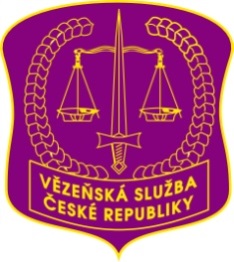 Česká republika, Vězeňská služba České republikyGenerální ředitelství Praha se sídlem Soudní 1672/1a, poštovní přihrádka 3, 140 67 Praha 4, tel.: 244 024 403, IČO: 00212423, DIČ: CZ00212423, ISDS: b86abcbČ. j.: VS-116854-11/ČJ-2017-800097-VERZAKVýzva k podání nabídek včetně zadávací dokumentace k veřejné zakázce„Ostrov – reko a rozšíření SaSZP“Zadavatel výše uvedené veřejné zakázky Vás tímto dle ustanovení § 53 odst. 1 zákona č. 134/2016 Sb., o zadávání veřejných zakázek, ve znění pozdějších předpisů (dále jen „zákon“ nebo „ZZVZ“), vyzývá k podání nabídky.název veřejné zakázkyIdentifikační údaje zadavateleÚDAJE O PŘÍSTUPU K ZADÁVACÍ DOKUMNETACI Zadávací dokumentaci tvoří podle § 28 odst. 1 písm. b) zákona veškeré písemné dokumenty obsahující zadávací podmínky, sdělované nebo zpřístupňované účastníkům zadávacího řízení při zahájení zadávacího řízení, tj. tato výzva, Příloha č. 1 Výzvy - projektová dokumentace – Dokumentace pro provádění stavby s názvem „Ostrov – reko a rozšíření SaSZP“, zpracovaná projektantem ELEKTROPLAN s.r.o., se sídlem Nejdecká 160/8, 360 05 Karlovy Vary, IČO 26394472, ev. čís. zakázky 17-22 z 08/2017, Příloha č. 2 Výzvy - návrh Smlouvy o dílo, přílohy č. 3, 4, 5 a 6 výzvy a případné další informace (dále jen „ZD“).ZD je zpřístupněna neomezeným dálkovým přístupem prostřednictvím elektronického nástroje E-ZAK na adrese: https://ezak.vscr.cz/vz00006284.Vymezení předmětu veřejné zakázky a jeho KLASIFIKACE Druh veřejné zakázky: 	veřejná zakázka na stavební práce Režim veřejné zakázky: podlimitní režim  Druh zadávacího řízení: zjednodušené podlimitním řízeníPředmětem plnění veřejné zakázky je rekonstrukce a rozšíření kamerového zabezpečení věznice včetně rekonstrukce a rozšíření stávajících silnoproudých a slaboproudých kabelových rozvodů pro napájení kamerového zabezpečení. Předmět plnění veřejné zakázky spočívá především ve vybudování kompletní nové infrastruktury pro bezpečnostní systémy vnějšího a vnitřního střežení věznice dle projektové dokumentace, zejména vybudováním univerzálních datových tras pro bezpečnostní systémy v zakázaných pásmech, rozvodů pro kamerové systémy vnějšího střežení v zakázaných pásmech, rozvodů pro kamerové systémy vnitřního střežení - venkovní kamery v areálu a uvnitř objektů, včetně napájení elektrickou energií, rozvodů pro datovou páteř kamerových a bezpečnostních systémů mezi objekty, metalických rozvodů pro bezpečnostní systémy, rozvodů pro napájení kamerových a bezpečnostních systémů, instalaci a propojení bezpečnostních systémů (kamery, záznamová zařízení, síťové komponenty pro propojení systému CCTV). Předmět veřejné zakázky je konkrétně specifikován v projektové dokumentaci pro provádění stavby, kterou vypracovala firma  ELEKTROPLAN s.r.o., se sídlem Nejdecká 160/8, 360 05 Karlovy Vary, IČO 26394472. Předmět plnění je blíže vymezen návrhem smlouvy o dílo (dále jen „smlouva“). Projektová dokumentace pro provádění stavby a závazný návrh smlouvy tvoří přílohu č. 1 a 2 této výzvy (dále jen „ZD“). Místem plnění je Věznice Ostrov, Vykmanov 22, 363 50 Ostrov.Stavba bude realizována v obci Ostrov, v katastrálním území Horní Žďár u Ostrova, na pozemcích, parc. č.109/2, parc. č.110/3 a v katastrálním území Vykmanov u Ostrova na pozemcích parc. č. 48/1 a parc. č. 64/1, parc.č.387 a budovách umístěných na výše uvedených pozemcích st. par. č. 31, st. par. č. 34, st. par. č. 35, st. par. č. 38, st. par. č. 39, st. par. č. 40, st. par. č. 42, st. par. č. 44, st. par. č. 45, st. par. č. 46, st. par. č. 61, st. par. č. 62, st. par. č. 64, st. par. č. 68, st. par. č. 69, st. par. č. 70, st. par. č. 72, st. par. č. 74, st. par. č. 75, , st. par. č. 78, st. par. č. 82, st. par. č. 83, st. par. č. 84, st. par. č. 85, st. par. č. 86, st. par. č. 87, st. par. č. 88, st. par. č. 89, st. par. č. 90, st. par. č. 322, st. par. č. 330, st. par. č. 356 a st. par. č. 357.Klasifikace předmětu veřejné zakázky:45000000-7 Stavební práce45100000-8 Práce spojené s přípravou staveniště45300000-0 Stavební montážní práce45312000-7 Instalace a montáž poplachových systémů a antén45400000-1 Práce při dokončování budovPředpokládaná hodnote veřejné zakázky Zadavatel stanovil výši předpokládané hodnoty veřejné zakázky částkou 27 432 148,00 Kč bez DPH a současně stanovil tuto částku jako nepřekročitelnou pro nabídkovou cenu.Lhůta pro podání nabídek a otevírání nabídekDodavatel doručí nabídku prostřednictvím elektronického nástroje EZAK na adresu: Lhůta pro podání nabídek bude uvedena v elektronickém nástroji této veřejné zakázky.Otevírání nabídek bude provedeno v souladu § 109 odst. 2 ZZVZ.technické podmínky dle § 89 ZÁKONA1. Technické podmínky jsou vymezeny projektovou dokumentací („PD“) a výkazem výměr, který tvoří Přílohu č. 1 Výzvy a Přílohu č. 6 Výzvy, dodavatel musí splnit standardy provedení podle uvedených norem v dokumentaci pro realizaci.                                              2. Předmět díla bude proveden v nejlepší kvalitě a v souladu s příslušnými normami a předpisy platnými v době provádění díla.3. Součástí díla jsou všechny nezbytné práce a činnosti pro komplexní dokončení díla v celém rozsahu zadání, který je vymezen PD včetně výkazu výměr, Přílohou č. 6 Výzvy, určenými standardy a obecně technickými požadavky na výstavbu. 4. Při realizaci díla budou použity pouze výrobky a materiály, které splňují požadavky příslušných norem. 5. Dílo bude zhotovitelem zabezpečeno v celém rozsahu a v souladu s příslušnými platnými ČSN souvisejícími s plněním předmětu zakázky.6. Dojde-li k nesouladu mezi výkazem výměr a PD stavby, je pro stanovení nabídkové ceny rozhodující výkaz výměr.    7. Výkaz výměr je pro zpracování nabídkové ceny určující a závazný. Zadavatel doporučuje dodavatelům ověřit si soulad výkazu výměr, Přílohy č. 6 Výzvy s textovou a výkresovou částí PD a případné rozpory si vyjasnit ještě v průběhu lhůty pro vysvětlení zadávací dokumentace dle § 98 zákona.8. Zadavatel prohlašuje, že pokud zadávací dokumentace obsahuje požadavky nebo odkazy na obchodní firmy, názvy, nebo jména a příjmení, specifická označení zboží a služeb, umožňuje zadavatel pro plnění veřejné zakázky použití i jiných, kvalitativně a technicky obdobných řešení. Případné obchodní názvy výrobků specifikují pouze požadovaný standard a mohou být nahrazeny výrobky stejné nebo lepší kvality.9. Výkaz výměr, který dodavatel předloží v rámci své nabídky, musí obsahovat specifická označení výrobků. Nabídka dodavatele, musí dále obsahovat katalogové či technické listy výrobků, u kterých je to relevantní pro technické a kvalitativní posouzení nabídky.požadavky na prokázání kvalifikace včetně požadovaných dokladůKvalifikovaným dle § 73 odst. 1 až 3 zákona pro plnění veřejné zakázky je dodavatel, kterýprokáže základní způsobilost podle § 74 zákona,prokáže profesní způsobilost podle § 77 zákona,prokáže technickou kvalifikaci podle § 79 zákonaa to v rozsahu dále stanoveném zadavatelem.Základní způsobilostZpůsobilým podle ustanovení § 74 odst. 1 zákona není dodavatel, kterýbyl v zemi svého sídla v posledních 5 letech před zahájením zadávacího řízení pravomocně odsouzen pro trestný čin uvedený v příloze č. 3 k zákonu nebo obdobný trestný čin podle právního řádu země sídla dodavatele; k zahlazeným odsouzením se nepřihlíží,Dodavatel prokáže splnění této podmínky základní způsobilosti ve vztahu k České republice předložením výpisu z evidence Rejstříku trestů, a to dle § 75 odst. 1 písm. a) zákona.má v České republice nebo v zemi svého sídla v evidenci daní zachycen splatný daňový nedoplatek,Dodavatel prokáže splnění této podmínky základní způsobilosti ve vztahu k České republice předložením potvrzení příslušného finančního úřadu, a to dle § 75 odst. 1 písm. b) zákona, a písemného čestného prohlášení ve vztahu ke spotřební dani, a to dle § 75 odst. 1 písm. c) zákona.má v České republice nebo v zemi svého sídla splatný nedoplatek na pojistném nebo na penále na veřejné zdravotní pojištění,Dodavatel prokáže splnění této podmínky základní způsobilosti ve vztahu k České republice předložením písemného čestného prohlášení, a to dle § 75 odst. 1 písm. d) zákona.má v České republice nebo v zemi svého sídla splatný nedoplatek na pojistném nebo na penále na sociální zabezpečení a příspěvku na státní politiku zaměstnanosti,Dodavatel prokáže splnění této podmínky základní způsobilosti ve vztahu k České republice předložením potvrzení příslušné okresní správy sociálního zabezpečení, a to dle § 75 odst. 1 písm. e) zákona.je v likvidaci, proti němuž, bylo vydáno rozhodnutí o úpadku, vůči němuž byla nařízena nucená správa podle jiného právního předpisu nebo v obdobné situaci podle právního řádu země sídla dodavatele.Dodavatel prokáže splnění této podmínky í základní způsobilosti ve vztahu k České republice předložením výpisu z obchodního rejstříku, nebo předložením písemného čestného prohlášení v případě, že není v obchodním rejstříku zapsán a to dle § 75 odst. 1 písm. f) zákona.Je-li dodavatelem právnická osoba, musí podmínku podle § 74 odst. 1 písm. a) zákona splňovat tato právnická osoba a zároveň každý člen statutárního orgánu. Je-li členem statutárního orgánu dodavatele právnická osoba, musí podmínku podle § 74 odst. 1 písm. a) zákona splňovattato právnická osoba,každý člen statutárního orgánu této právnické osoby aosoba zastupující tuto právnickou osobu v statutárním orgánu dodavatele.Účastní-li se zadávacího řízení pobočka závoduzahraniční právnické osoby, musí podmínku podle § 74 odst. 1 písm. a) zákona splňovat tato právnická osoba a vedoucí pobočky závodu,české právnické osoby, musí podmínku podle odstavce § 74 odst. 1 písm. a) zákona splňovat osoby uvedené v § 74 odst. 2 zákona a vedoucí pobočky závodu.Profesní způsobilostDodavatel prokáže dle § 77 odst. 1 zákona, že splňuje podmínku profesní způsobilosti ve vztahu k České republice předložením výpisu z obchodního rejstříku nebo jiné obdobné evidence, pokud jiný právní předpis zápis do takové evidence vyžaduje.Dále dodavatel dle § 77 odst. 2 písm. a) zákona prokáže splnění podmínky profesní způsobilosti předložením dokladu, že je oprávněn podnikat v rozsahu následujících živnostenských oprávnění nebo licencí odpovídajících předmětu veřejné zakázky, a to minimálně v rozsahu:- provádění staveb, jejich změn a odstraňování, případně jiné živnostenské oprávnění zahrnující činnost provádění staveb,  - poskytování technických služeb k ochraně majetku a osob – pro část elektrické zabezpečovací systémy EZS a kamerového systému. Rovněž dodavatel dle § 77 odst. 2 písm. c) zákona prokáže splnění podmínky profesní způsobilosti, že je odborně způsobilý nebo disponuje osobou, jejímž prostřednictvím odbornou způsobilost zabezpečuje minimálně v rozsahu:Osvědčení o autorizaci podle zákona č. 360/1992 Sb., o výkonu povolání autorizovaných architektů a o výkonu povolání autorizovaných inženýrů a techniků činných ve výstavbě, ve znění pozdějších předpisů, osoby odpovědné za odborné vedení provádění stavby dle zákona 183/2006 Sb., o územním plánování a stavebním řádu (stavební zákon, ve znění pozdějších předpisů, minimálně pro obor pozemní stavby.Doklady k prokázání splnění profesní způsobilosti dodavatel nemusí předložit, pokud právní předpisy v zemi jeho sídla obdobnou profesní způsobilost nevyžadují.Technická kvalifikaceZa účelem prokázání splnění kritéria technické kvalifikace podle § 79 odst. 2 písm. a) zákona se považují doby za splněné, pokud byla stavební práce uvedená v příslušném seznamu v průběhu této doby dokončena. Nestanoví-li zadavatel u jednotlivého konkrétního požadavku na prokázání splnění kritéria technické kvalifikace jinak, může dodavatel k prokázání splnění kritéria kvalifikace podle § 79 odst. 2 písm. a) zákona použít stavební práce, které poskytlspolečně s jinými dodavateli, a to v rozsahu, v jakém se na plnění zakázky podílel, nebojako poddodavatel, a to v rozsahu, v jakém se na plnění stavební práce podílel.8.3.1  Dle § 79 odst. 2 písm. a) zákonaRozsah požadovaných informací a dokladů dle § 79 odst. 2 písm. a) zákona:Dodavatel splňuje toto kritérium technické kvalifikace, pokud předloží seznam stavebních prací poskytnutých za posledních 5 let před zahájením zadávacího řízení s uvedením jejich rozsahu a doby plnění; přílohou tohoto seznamu musí být osvědčení objednatele o řádném poskytnutí a dokončení nejvýznamnějších z těchto prací.Způsob prokázání splnění tohoto kritéria technické kvalifikace dle § 79 odst. 2 písm. a) zákona:Dodavatel prokáže splnění tohoto kritéria technické kvalifikace předložením seznamu stavebních prací, včetně osvědčení objednatele o řádném poskytnutí a dokončení těchto stavebních prací, z nichž bude patrné splnění níže vymezené úrovně kritéria technické kvalifikace. Rozsah zadavatelem požadovaných informací, které mají být v seznamu stavebních prací dodavatelem uvedeny, jsou definovány v Příloze č. 5 této výzvy.Dodavatel může prokázat splnění tohoto kritéria technické kvalifikace rovněž předložením smlouvy s objednatelem a doklad o uskutečnění plnění dodavatele. Vymezení minimální úrovně tohoto kritéria technické kvalifikace dle § 79 odst. 2 písm. a) zákona odpovídající druhu, rozsahu a složitosti předmětu plnění veřejné zakázky:Dodavatel splňuje toto kritérium technické kvalifikace, pokud v seznamu uvede alespoň dvě významné stavební práce obdobného charakteru a rozsahu, v rámci jejichž realizace byly prováděny montáže slaboproudých rozvodů a elektronických zabezpečovacích systémů. Hodnota každé z těchto dvou zakázek musí být minimálně 5 000 000 Kč bez DPH, a to v rozsahu:o	Řídicí systémo	Uzavřený televizní okruh (CCTV)o	Strukturovaná kabeláž (SK). Dle § 79 odst. 2 písm. c) zákona:Rozsah požadovaných informací a dokladů dle § 79 odst. 2 písm. c) zákona:Dodavatel předloží seznam techniků nebo technických útvarů, které se budou podílet na plnění veřejné zakázky, a to zejména těch, které zajišťují kontrolu kvality nebo budou provádět stavební práce bez ohledu na to, zda jde o zaměstnance dodavatele nebo osoby v jiném vztahu k dodavateli.Způsob prokázání splnění tohoto kritéria technické kvalifikace dle § 79 odst. 2 písm. c) zákona:Dodavatel prokáže splnění tohoto kritéria technické kvalifikace předložením seznamu, z něhož bude patrné splnění níže vymezené úrovně kritéria technické kvalifikace.Vymezení minimální úrovně tohoto kritéria technické kvalifikace dle § 79 odst. 2 písm. c) zákona odpovídající druhu, rozsahu a složitosti předmětu plnění veřejné zakázky:Dodavatel splňuje toto kritérium technické kvalifikace, pokud uvede v seznamu techniků či technických útvarů nejméně 1 osobu zajišťující kontrolu kvality stavebních prací - „hlavní stavbyvedoucí“, 1 osobu „stavbyvedoucí“ s denní přítomností na stavbě zajišťující kontrolu kvality stavebních prací a 1 osobu zajišťující kontrolu kvality pro elektronické zabezpečovací systémy.Dle § 79 odst. 2 písm. d) zákona:Rozsah požadovaných informací a dokladů dle § 79 odst. 2 písm. d) zákona:Dodavatel předloží osvědčení o vzdělání a odborné kvalifikaci vztahující se k požadovaným stavebním pracím, a to jak ve vztahu k fyzickým osobám, které mohou stavební práce poskytovat, tak ve vztahu k jejich vedoucím pracovníkům.Způsob prokázání splnění tohoto kritéria technické kvalifikace dle § 79 odst. 2 písm. d) zákona:Dodavatel splňuje toto kritérium technické kvalifikace předložením dokladů prokazujícími úspěšné ukončení nejméně středoškolského vzdělání zakončeného maturitou (v oboru pozemní stavby nebo jiném oboru zahrnujícím pozemní stavby) a osvědčením o autorizaci (ČKAIT) v oboru technika prostředí staveb, specializace elektrotechnická zařízení, nebo jiném relevantním oboru pro instalaci zabezpečovacích systémů.Vymezení minimální úrovně tohoto kritéria technické kvalifikace dle ustanovení § 79 odst. 2 písm. d) zákona odpovídající druhu, rozsahu a složitosti předmětu plnění veřejné zakázky:Dodavatel splňuje toto kritérium technické kvalifikace, pokud předloží:maturitní vysvědčení v oboru pozemní stavby, nebo jiném oboru zahrnujícím pozemní stavby, a to pro osobu uvedenou v seznamu techniků jako „stavbyvedoucí“, kterým dodavatel zajišťuje kontrolu kvality stavebních prací, dle § 79 odst. 2 písm. c) zákona,osvědčení o autorizaci (ČKAIT) v oboru technika prostředí staveb, elektrotechnická zařízení, nebo jiném relevantním oboru pro instalaci zabezpečovacích systémů, a to pro osobu uvedenou v seznamu techniků, kterým dodavatel zajišťuje kontrolu kvality pro elektronické zabezpečovací systémy, dle § 79 odst. 2 písm. c) zákona. Prokazování kvalifikace Prostřednictvím jiných osobDodavatel může prokázat určitou část technické kvalifikace nebo profesní způsobilosti s výjimkou kritéria podle § 77 odst. 1 zákona požadované zadavatelem prostřednictvím jiných osob. Dodavatel je v takovém případě povinen zadavateli předložit:doklady prokazující splnění profesní způsobilosti podle § 77 odst. 1 zákona jinou osobou,doklady prokazující splnění chybějící části kvalifikace prostřednictvím jiné osoby,doklady o splnění základní způsobilosti podle § 74 zákona jinou osobou apísemný závazek jiné osoby k poskytnutí plnění určeného k plnění veřejné zakázky nebo k poskytnutí věcí nebo práv, s nimiž bude dodavatel oprávněn disponovat v rámci plnění veřejné zakázky, a to alespoň v rozsahu, v jakém jiná osoba prokázala kvalifikaci za dodavatele.Má se za to, že požadavek podle písm. d) odstavce předchozího je splněn, pokud obsahem písemného závazku jiné osoby je společná a nerozdílná odpovědnost této osoby za plnění veřejné zakázky společně s dodavatelem. Prokazuje-li však dodavatel prostřednictvím jiné osoby kvalifikaci a předkládá doklady podle § 79 odst. 2 písm. a) nebo d) zákona vztahující se k takové osobě, musí dokument podle písm. d) odstavce předchozího obsahovat závazek, že jiná osoba bude vykonávat stavební práce či služby, ke kterým se prokazované kritérium kvalifikace vztahuje.Zadavatel dále upozorňuje, že v souladu s ustanovením § 105 odst. 2 zákona požaduje, aby dodavatel (případně společně dodavatelé, kteří podají nabídku v případě společné účasti) realizoval minimálně následující významné činnosti při plnění veřejné zakázky vlastními kapacitami, tj. nikoliv prostřednictvím poddodavatelů: dodávky a montáže týkající se silnoproudé a slaboproudé části veřejné zakázky. Z tohoto důvodu nelze prokázat prostřednictvím jiné osoby technickou kvalifikaci dle ustanovení § 79 odst. 2 písm. d) zákona (platí pouze pro ty části kvalifikace, které prokazují kvalifikaci dodavatele v oboru silnoproud a slaboproud). SpoleČné prokazování kvalifikakaceV případě společné účasti dodavatelů v zadávacím řízení prokazuje základní způsobilost podle ustanovení § 74 zákona a profesní způsobilosti podle § 77 odst. 1 zákona každý dodavatel samostatně.V případě společné účasti dodavatelů v zadávacím řízení prokazují profesní způsobilost podle ustanovení § 77 odst. 2 zákona, nebo technickou kvalifikaci podle § 79 zákona společně nebo prokazují kvalifikaci prostřednictvím jiných osob.Prokazování kvalifikace získané v zahraničníV případě, že byla kvalifikace získána v zahraničí, prokazuje se doklady vydanými podle právního řádu země, ve které byla získána, a to v rozsahu požadovaném zadavatelem. Doklady prokazující splnění kvalifikace získané v zahraničí předkládá dodavatel v původním jazyce 
s připojením jejich překladu do českého jazyka. Doklady ve slovenském jazyce a doklady o vzdělání v latinském jazyce předkládá dodavatel bez překladu.Seznam kvalifikovaných doddavatelůPředloží-li dodavatel zadavateli výpis ze seznamu kvalifikovaných dodavatelů, tento výpis nahrazuje doklad prokazující a) profesní způsobilost podle § 77 zákona v tom rozsahu, v jakém údaje ve výpisu ze seznamu kvalifikovaných dodavatelů prokazují splnění kritérií profesní způsobilosti, a b) základní způsobilost podle ustanovení § 74 zákona.Zadavatel přijme výpis ze seznamu kvalifikovaných dodavatelů, pokud k poslednímu dni, ke kterému má být prokázána základní způsobilost nebo profesní způsobilost, není výpis ze seznamu kvalifikovaných dodavatelů starší než 3 měsíce. Zadavatel není povinen přijmout výpis ze seznamu kvalifikovaných dodavatelů, na kterém je vyznačeno zahájení řízení podle § 231 odst. 4 zákona.Stejně jako výpis ze seznamu kvalifikovaných dodavatelů může dodavatel prokázat kvalifikaci osvědčením, které pochází z jiného členského státu, v němž má dodavatel sídlo, a které je obdobou výpisu ze seznamu kvalifikovaných dodavatelůsystém Certifikovaných dodavatelůPlatným certifikátem vydaným v rámci schváleného systému certifikovaných dodavatelů dle § 233 a násl. zákona lze prokázat kvalifikaci v zadávacím řízení. Má se za to, že dodavatel je kvalifikovaný v rozsahu uvedeném na certifikátu.Zadavatel bez zvláštních důvodů nezpochybňuje údaje uvedené v certifikátu. Před uzavřením smlouvy lze po dodavateli, který prokázal kvalifikaci certifikátem, požadovat předložení dokladů podle § 74 odst. 1 písm. b) až d) zákona.Stejně jako certifikátem může dodavatel prokázat kvalifikaci osvědčením, které pochází z jiného členského státu, v němž má dodavatel sídlo, a které je obdobou certifikátu vydaného v rámci systému certifikovaných dodavatelů.Požadavaek na prokázání kvalifikace poddodavateleZadavatel požaduje, aby účastník zadávacího řízení předložil doklady prokazující základní způsobilost podle § 74 zákona a profesní způsobilost podle § 77 zákona jeho poddodavatelů, a to v následujícím rozsahu:   základní způsobilost poddodavatele prokáže dodavatel podle § 75, zákona předložením:výpisu z evidence Rejstříku trestů [k prokázání základní způsobilosti dle § 74 odst. 1 písm. a) zákona]. V případě, že je poddodavatel právnickou osobou, dodavatel předkládá výpis z evidence Rejstříku trestů jak pro poddodavatele – právnickou osobu, tak zároveň pro každého člena statutárního orgánu této právnické osoby, a pokud je členem statutárního orgánu právnická osoba, tak dodavatel předkládá výpis z evidence Rejstříku trestů jak pro tuto právnickou osobu, tak zároveň pro každého člena statutárního orgánu této právnické osoby a pro každou osobu zastupující tuto právnickou osobu v statutárním orgánu poddodavatele (dodavatel předkládá doklad poddodavatele ve vztahu k zemi svého sídla), čestného prohlášení, že splňuje kvalifikační předpoklady uvedené v § 74 odst. 1 písm. b) až e) a v § 74 odst. 2 zákona. profesní způsobilost poddodavatele prokáže dodavatel podle § 77 zákona, dodavatel doloží:výpis z obchodního rejstříku nebo prohlášením, že se jedná o fyzickou osobu, která se do rejstříku nezapisuje, živnostenská oprávnění nebo licence odpovídajících předmětu veřejné zakázky, a to v rozsahu předmětu plnění poddodávky poddodavatelem doklady uvedenými zadavatelem v bodě 8.2 této ZD.Zadavatel požaduje nahrazení poddodavatele, který neprokáže splnění zadavatelem požadovaných kritérií způsobilosti nebo u kterého zadavatel prokáže důvody jeho nezpůsobilosti podle § 48 odst. 5 zákona. V takovém případě musí dodavatel poddodavatele nahradit nejpozději do konce zadavatelem stanovené přiměřené lhůty. Tuto lhůtu může zadavatel prodloužit nebo prominout její zmeškání. Pokud nedojde k nahrazení poddodavatele v zadavatelem stanovené lhůtě a zadávací řízení není do té doby ukončeno, zadavatel může účastníka zadávacího řízení vyloučit.Doklady o kvalifikaciDoklady o kvalifikaci předkládají dodavatelé v nabídkách v kopiích a mohou je nahradit čestným prohlášením nebo jednotným evropským osvědčením pro veřejné zakázky podle § 87 zákona.Zadavatel si může v průběhu zadávacího řízení vyžádat předložení originálů nebo úředně ověřených kopií dokladů o kvalifikaci. Doklady prokazující základní způsobilost podle § 74 zákona a profesní způsobilost podle § 77 odst. 1 zákona musí prokazovat splnění požadovaného kritéria způsobilosti nejpozději v době 3 měsíců přede dnem podání nabídky.Za účelem prokázání kvalifikace zadavatel přednostně vyžaduje doklady evidované v systému, který identifikuje doklady k prokázání splnění kvalifikace (systém e-Certis). Dodavatel může vždy nahradit požadované doklady jednotným evropským osvědčením pro veřejné zakázky ve smyslu § 87 zákona.Dodavatel není povinen předložit zadavateli doklady osvědčující skutečnosti obsažené v jednotném evropském osvědčení pro veřejné zakázky, pokud zadavateli sdělí, že mu je již předložil v předchozím zadávacím řízení.Pokud dodavatele zastupuje osoba odlišná od osoby oprávněné zastupovat dodavatele, musí být v nabídce předložena plná moc k takovému zastupování.Před uzavřením smlouvy si zadavatel od vybraného dodavatele vždy vyžádá předložení originálů nebo ověřených kopií dokladů o kvalifikaci, pokud již nebyly v zadávacím řízení předloženy.Změny v kvalifikaci dodavatelePokud po předložení dokladů nebo prohlášení o kvalifikaci dojde v průběhu zadávacího řízení ke změně kvalifikace účastníka zadávacího řízení, je účastník zadávacího řízení povinen tuto změnu zadavateli do 5 pracovních dnů oznámit a do 10 pracovních dnů od oznámení této změny předložit nové doklady nebo prohlášení ke kvalifikaci; zadavatel může tyto lhůty prodloužit nebo prominout jejich zmeškání. Povinnost podle věty první účastníku zadávacího řízení nevzniká, pokud je kvalifikace změněna takovým způsobem, žea) podmínky kvalifikace jsou nadále splněny,b) nedošlo k ovlivnění kritérií pro snížení počtu účastníků zadávacího řízení nebo nabídek ac) nedošlo k ovlivnění kritérií hodnocení nabídek.Dozví-li se zadavatel, že dodavatel nesplnil povinnost uvedenou v předchozím odstavci, zadavatel jej bezodkladně vyloučí ze zadávacího řízení.Pravidla pro hodnocení nabídek  Zadavatel dle § 114 zákona stanoví, že nabídky budou hodnoceny podle jejich ekonomické výhodnosti. Ekonomická výhodnost podané nabídky se hodnotí pouze podle celkové nejnižší nabídkové ceny v korunách českých včetně DPH za celý předmět plnění, tj. za realizaci podlimitní veřejné zakázky s názvem „Ostrov – reko a rozšíření SaSZP“ dle ZD“.Hodnocení bude provedeno sestavením pořadí nabídek na základě nabídkových cen, přičemž nabídkou ekonomicky nejvýhodnější se stane nabídka s nejnižší nabídkovou cenou včetně DPH. V případě, že se v pořadí na prvním místě umístí více nabídek z důvodu předložení shodných nabídkových cen více účastníky zadávacího řízení, bude rozhodnuto o ekonomicky nejvhodnější nabídce losem.Požadavky na způsob zpracování nabídky a její obsah  Nabídka musí být zpracována v souladu s podmínkami uvedenými v zadávací dokumentaci. Nabídka musí být zpracována prostřednictvím akceptovatelných formátů souborů, tj. Microsoft Office (Word, Excel), Open Office, PDF, JPEG, GIF, nebo PNG. Zadavatel doporučuje, aby nabídka byla rozčleněna do dále uvedených samostatných částí a obsahovala dále uvedené náležitosti. část č. 1doklady o prokázání kvalifikace, včetně čestného prohlášení dle přílohy č. 3 této ZD,část č. 2seznam poddodavatelů známých v době předložení nabídky (viz Příloha č. 4 Výzvy – Vzor seznamu poddodavatelů), případně prohlášení, že dodavatel nemá poddodavatele; přílohou seznamu musejí být identifikační údaje dle ustanovení § 28 odst. 1 písm. g).část č. 3návrh smlouvy o dílo zpracovaný dle Přílohy č. 2 Výzvy včetně příloh:Příloha č. 1 Smlouvy – Cenová část nabídky (oceněný výkaz výměr-položkový rozpočet) Příloha č. 2 Smlouvy – Časový harmonogram postupu prací (tj. sled jednotlivých prací v týdenním režimu),Příloha č. 3 Smlouvy – oceněný výkaz výměr (součást Přílohy č. 1 Výzvy - PD DPS) bude vyjadřovat celkovou cenu za dílo v Kč bez DPH a včetně DPH technické či katalogové listy výrobků dle čl. 7 této výzvy (Technické podmínky dle § 89 zákona)Zadavatel dodavateli doporučuje, aby byla nabídka řazena ve výše uvedeném pořadí. V případě podpisu nabídky zástupcem na základě plné moci, bude tato skutečnost v dokumentu výslovně uvedena a v nabídce bude přiložena plná moc.Nabídka nebude obsahovat opravy a přepisy, které by zadavatele mohly uvést v omyl. V případě, že dojde ke změně údajů uvedených v nabídce do doby uzavření smlouvy s vybraným dodavatelem, je účastník zadávacího řízení povinen o této změně zadavatele bezodkladně písemně informovat. Změna kvalifikace účastníka zadávacího řízení se řídí § 88 zákona. V souladu s § 105 zákona zadavatel požaduje, aby účastník zadávacího řízení ve své nabídce specifikoval části veřejné zakázky, které má v úmyslu zadat jednomu či více poddodavatelům. Příslušné poddodavatele uvede dodavatel v seznamu poddodavatelů. Seznam poddodavatelů musí obsahovat identifikační údaje dle § 105 odst. 3 zákona. Nehodlá-li dodavatel využít pro realizaci veřejné zakázky poddodavatele, uvede tento fakt do seznamu poddodavatelů. Vzor seznamu poddodavatelů je uveden v příloze č. 4, této výzvy.Dodavatel je povinen provést sám minimálně dodávky a montáže týkající se silnoproudé a slaboproudé části veřejné zakázky, kterou nesmí provádět prostřednictvím poddodavatele (§ 105 odst. 2 zákona).Nabídky mohou být podány pouze v českém nebo slovenském jazyce.Obchodní a platební podmínky  Obchodní a platební podmínky jsou uvedeny v textu návrhu smlouvy (Příloha č. 2 Výzvy), který je pro dodavatele závazný; dodavatel do návrhu smlouvy doplní pouze chybějící, zadavatelem žlutě označené údaje, ostatní údaje není dodavatel oprávněn měnit. Dodavatelé, respektive účastníci zadávacího řízení, kteří nebudou tyto podmínky respektovat, budou vyloučeni z účasti v zadávacím řízení.Záruční podmínky  Obchodní a platební podmínky jsou uvedeny v textu návrhu smlouvy (Příloha č. 2 Výzvy).Záruční doba za jakost stavby musí činit nejméně 60 měsíců, záruční doba pro technologie musí činit nejméně 24 měsíců. Přesné údaje o záruční době doplní účastník do přílohy č. 2 výzvy (čl. XIII. návrhu smlouvy). Zadavatel dále požaduje, aby vybraný dodavatel poskytl zadavateli bankovní záruku za odstranění vad díla v záruční době ve výši 5 % z nabídkové ceny bez DPH. Podrobnosti viz čl. XV. závazného návrh smlouvy.Další podmínky pro uzavření smlouvy  Před podpisem smlouvy je vybraný dodavatel povinen na základě výzvy předložit tyto informace a doklady: V souladu s ustanovením § 122 odst. 3 písm. a) zákona originály nebo ověřené kopie dokladů o jeho kvalifikaci, pokud je již zadavatel nemá k dispozici.V souladu s § 122 odst. 3 písm. b) zákona a dále pak podle § 104 odst. 1 písm. a) zákonapředložení originálu nebo ověřené kopie pojistné smlouvy splňující podmínky dle článku XI. odst. 7 závazného návrhu smlouvy (viz Příloha č. 2 Výzvy). Požadavek dle předchozí věty může vybraný dodavatel prokázat také pojistkou nebo pojistným certifikátem, budou-li vyhotoveny příslušnou pojišťovnou v takové podobě a podrobnostech, že z údajů v nich uvedených bude dostatečně vyplývat splnění všech požadavků zadavatele na pojištění v rozsahu požadovaném zadavatelem.Návrh platebního kalendáře (předpokládaný finanční plán zpracovaný v návaznosti na časový harmonogram postupu prací s uvedením měsíčních finančních objemů realizovaných prací, včetně DPHOriginál nebo ověřenou kopii dokladů, kterým dodavatel prokazuje, že má uzavřeno  Stavebně -montážní pojištění (EAR/CAR)Požadavky na varianty nabídek Zadavatel nepřipouští varianty nabídek.pOžadavky na způsob zpracování nabídkové cenyDodavatelé jsou povinni přezkoumat soupis prací - výkaz výměr, Přílohu č. 6 Výzvy a PD stavby v maximálních podrobnostech tak, aby na základě tohoto přezkoumání byli schopni jednotlivé práce ocenit a podat v předmětném zadávacím řízení nabídku. Zadavatel v této souvislosti doporučuje, aby si dodavatelé prohlédli místo plnění (vzhledem k charakteru předmětu plnění veřejné zakázky). Nabídková cena bude zahrnovat provedení všech prací (zhotovovacích i pomocných, náklady spojené se ztíženým provozem, a to především prostoji spojenými s prohlídkami vstupujících osob a s vjezdem a výjezdem techniky z a do areálu Věznice Ostrov), nezbytných k řádnému provedení stavby podle PD a návrhu smlouvy. Dodavatelé jsou povinni zohlednit a ocenit v jednotkových sazbách a cenách položek uvedených v soupisu prací – výkazu výměr veškeré práce, dodávky, služby, jejichž provedení je nezbytné pro řádné provedení díla dle smlouvy a poskytnuté PD. V rámci ocenění každé položky uvedené v soupisu prací – výkazu výměr jsou dodavatelé povinni do ocenění zahrnout i cenu veškerých prací, dodávek, služeb a práv, které jsou nezbytné pro provedení práce odpovídající příslušné položce uvedené v soupisu prací – výkazu výměr. Jestliže je poskytnutí takových prací, dodávek, služeb a práv nezbytné pro provedení prací odpovídajících několika nebo všem položkám uvedeným v soupisu prací – výkazu výměr, jsou dodavatelé povinni jejich cenu zohlednit v jednotkových sazbách a cenách příslušných několika nebo všech položek uvedených v soupisu prací – výkazu výměr rovnoměrně. Dodavatelé ocení všechny položky soupisu prací (výkazu výměr) jejich celkovými jednotkovými cenami. Jednotkové ceny položek se uvedou v soupisu prací (výkazu výměr) vč. DPH. Tyto jednotkové ceny jsou závazné po celou dobu plnění předmětu zakázky a pro všechny práce prováděné v rámci zakázky. Nabídkovou cenu tvoří součet všech položek soupisu prací. Cena předmětu plnění představuje cenu stavby v Kč vč. DPH. Výše uvedeným způsobem určená nabídková cena v Kč vč. DPH bude předmětem hodnocení v rámci kritéria ekonomická výhodnost nabídky, přičemž zadavatel bude hodnotit nabídkovou cenu v Kč vč. DPH.Vysvětlení zadávací dokumentaceŽádost o vysvětlení zadávací dokumentace je možno doručit písemně (e-mail, popř. elektronický nástroj) nejpozději 7 pracovních dnů před uplynutím lhůty pro podání nabídek, kontaktní osoba: Josef Ausburher, e-mail: jausburher@grvs.justice.czVysvětlení zadávací dokumentace zadavatel uveřejní na profilu zadavatele nejméně 4 pracovní dny před uplynutím lhůty pro podání nabídek. Zadavatel může provést vysvětlení zadávací dokumentace i bez předchozí žádosti dodavatele.V případě vysvětlení, změny nebo doplnění zadávací dokumentace bude zadavatel postupovat dle 
 ustanovení § 98 a 99 zákona.Požadavky na podání nabídky v elektronické podobě prostřednictvím elektronického nástrojeZadavatel uvádí, že požaduje podání nabídek pouze v elektronické podobě.Nabídka musí být zpracována prostřednictvím akceptovatelných formátů souborů, tj. Microsoft Office (Word, Excel), Open Office, PDF, JPEG, GIF, nebo PNG. Hodnoty nabídkových cen dle specifikace uvedené v této zadávací dokumentaci, budou účastníkem zadávacího řízení předloženy rovněž formou vepsání do nabídkového formuláře, který bude zobrazen při podání nabídky v elektronické podobě. Tím není dotčena povinnost předložit ostatní dokumenty obsahující nabídkovou cenu.Zadavatel uvádí podrobné informace k podání nabídek v elektronické podobě:Informace k elektronickému nástroji E-ZAK:podrobné instrukce elektronického nástroje dodavatel nalezne v „uživatelské příručce“ pod odkazem:https://ezak.vscr.cz/data/manual/EZAK-Manual-Dodavatele.pdf;systémové požadavky na PC pro podání nabídek a elektronický podpis v aplikaci E-ZAK dodavatel nalezne pod odkazem:https://ezak.vscr.cz/data/manual/QCM.Podepisovaci_applet.pdf;systémové požadavky a ověření správnost a funkčnost nastavení webového prohlížeče a systému dodavatel nalezne pod odkazem:https://ezak.vscr.cz/test_index.html;tel. kontakt na service desk E-ZAK: 538 702 719.Zadavatel nenese odpovědnost za technické podmínky na straně dodavatele, aktuálnost uvedených odkazů a elektronické funkcionality elektronického nástroje E-ZAK. Zadavatel doporučuje účastníkům zadávacího řízení zohlednit zejména rychlost jejich připojení k internetu při podávání nabídky tak, aby tato byla podána ve lhůtě pro podání nabídek (podáním nabídky se rozumí finální odeslání nabídky do nástroje po nahrání veškerých příloh).Zadavatel nebude pro podání nabídky vyžadovat od dodavatele zaručený elektronický podpis. komunikace mezi zadavatelem a dodavateliZadavatel i dodavatelé jsou povinni komunikovat výlučně elektronicky.Dodavatel musí být pro možnost podání nabídky do zadávacího řízení registrován jako dodavatel v elektronickém nástroji E-ZAK. Vyřízení registrace trvá max. 48 hodin (v pracovní dny) po doložení všech požadovaných dokladů a registrace není zpoplatněna.Zadávací lhůtaZadavatel stanovuje zadávací lhůtu ve smyslu § 40 zákona v délce 4 měsíců. Počátkem zadávací lhůty je konec lhůty pro podání nabídky.POŽADAVEK NA POSKYTNUTÍ JISTOTYZadavatel požaduje poskytnutí jistoty ve smyslu § 41 zákona ve výši 300.000,- Kč.Způsob poskytnutí jistoty je upraven § 41 odst. 3 zákona. Dodavatel v nabídce předloží údaje nebo dokumenty, kterými prokáže poskytnutí jistoty formou a v rozsahu dle § 41 odst. 4 zákona.V případě poskytnutí jistoty formou bankovní záruky nebo pojištění záruky, je účastník zadávacího řízení povinen zajistit její platnost po celou dobu trvání zadávací lhůty. Z předloženého dokumentu musí vyplývat závazek vyplatit jistotu zadavateli za podmínek stanovených § 41 odst. 8 zákona.S ohledem na povinnou elektronickou podobu nabídek, a tím i povinnost elektronicky prokázat složení jistoty, bude v případě bankovní záruky v nabídce předložen originál záruční listiny v elektronické podobě, tzn. originální soubor poskytnutý bankou včetně elektronických podpisů.Zároveň bude ze záruční listiny vyplývat, že bankovní záruka zanikne pouze:vyplacením celé zaručené částky,dnem uvedeným v záruční listině nebov okamžiku, kdy dodavateli – účastníkovi zadávacího řízení zanikne účast v zadávacím řízení, což bance musí být prokázáno předložením originálu bankovní záruky spolu s potvrzením této skutečnosti zadavatelem.Pro poskytnutí jistoty způsobem dle § 41 odst. 3 písm. a) zákona, formou složení peněžní částky na účet zadavatele (dále jen „peněžní jistota“), je určeno bankovní spojení:Číslo účtu zadavatele:	2901881Kód banky: 		0710Název banky:		Česká národní banka (ČNB)Adresa pobočky:	Na Příkopě 864/28, 115 03 Praha 1Variabilní symbol:	IČO dodavateleSpecifický symbol:	evidenční číslo veřejné zakázkyUvedený bankovní účet není úročen.Peněžní jistota musí být připsána na stanovený bankovní účet zadavatele nejpozději ve lhůtě pro podání nabídek.Společně s údaji o provedené platbě dodavatel v nabídce uvede bankovní spojení, na které má být jistota vrácena. V případě, že dodavatel v nabídce neuvede údaje pro vrácení jistoty, bude jistota zadavatelem vrácena na účet, ze kterého byla poskytnuta.Jistotu zadavatel vrátí v souladu s § 41 odst. 6 zákona.Prohlídka místa plněníProhlídka místa plnění v areálu věznice Ostrov se uskuteční dne 22. 05. 2018 v 10:00 hodin se zahájením v zasedací místnosti administrativní budovy věznice. Z důvodu nutnosti dodržení specifických bezpečnostních podmínek realizace veřejné zakázky zadavatel doporučuje dodavatelům účastnit se prohlídky místa plnění. Prohlídky místa plnění se mohou zúčastnit max. dva zástupci dodavatele, kteří se prokáží platným občanským průkazem nebo cestovním pasem. Bez předložení platného dokladu nelze prohlídku místa plnění umožnit. Účast na prohlídce je nutné nahlásit telefonicky, příp. e-mailem nejpozději 2 dny předem kontaktní osobě zadavatele:Ing. Karel Bazalka, 721 845 982, e-mail: KBazalkaIng@vez.ost.justice.cz Ing. Petra Nováková, 601 129 730, e-mail: PNovakova@vez.ost.justice.cz Dodavatelé nejsou oprávněni pořizovat z prohlídky místa plnění audiovizuální ani jiné obdobné záznamy, pokud zástupce zadavatele na místě před zahájením prohlídky nestanoví výslovně jinak.Účastníci prohlídky místa plnění nemohou v rámci prohlídky místa plnění vznášet ústní dotazy, resp. požadovat vysvětlení zadávací dokumentace. V případě potřeby vysvětlení zadávací dokumentace bude postupováno dle § 98 zákona na základě písemné žádosti dodavatele.Vyhrazené právo zadavateleZadavatel si dle § 53 odst. 5 zákona vyhrazuje právo uveřejnit na profilu zadavatele oznámení o vyloučení účastníka zadávacího řízení nebo oznámení o výběru dodavatele. V takovém případě se oznámení považují za doručená všem účastníkům zadávacího řízení okamžikem jejich uveřejnění (§ 53 odst. 6 zákona). Dodavatel bere na vědomí povinnost zadavatele uveřejnit uzavřenou smlouvu ze zadávacího řízení na profilu zadavatele a v Registru smluv.Dodavatel je povinen se po dobu výstavby podrobit režimu pro výkon činností v areálu věznice. Přesná pravidla a podmínky pro pohyb osob, vozidel a techniky budou zadavatelem upřesněny před podpisem smlouvy. OSTATNÍ PODMÍNKYDodavatel může podat v zadávacím řízení jen jednu nabídku. Dodavatel, který podal nabídku v zadávacím řízení, nesmí být současně osobou, jejímž prostřednictvím jiný dodavatel v tomtéž zadávacím řízení prokazuje kvalifikaci. Zadavatel vyloučí účastníka zadávacího řízení, který podal více nabídek samostatně nebo společně s jinými dodavateli, nebo podal nabídku a současně je osobou, jejímž prostřednictvím jiný účastník zadávacího řízení v tomtéž zadávacím řízení prokazuje kvalifikaci.Zadavatel si vyhrazuje právo ověřit informace obsažené v nabídce účastníka u třetích osob a účastník je povinen mu v tomto ohledu poskytnout veškerou potřebnou součinnost. Zadavatel v souladu s ustanovením § 105 odst. 2 zákona požaduje, aby dodavatel (případně společně dodavatelé, kteří podali nabídku v rámci společné účasti) realizoval minimálně následující významné činnosti při plnění veřejné zakázky vlastními kapacitami, tj. nikoliv prostřednictvím poddodavatelů: dodávky a montáže týkající se silnoproudé a slaboproudé části veřejné zakázky.Se souhlasem vybraného dodavatele mohou být jako pomocní stavební dělníci využity osoby ve výkonu trestu odnětí svobody ve věznici Ostrov. Případné náležitosti zaměstnávání osob ve výkonu trestu budou dohodnuty před podpisem smlouvy.Zařízení staveniště a stavba musí být užívány pouze ke schválenému účelu a prostory jak stavby, tak zařízení staveniště nesmí být užívány k ubytování osob zhotovitele.Používání komunikační, výpočetní a záznamové techniky (mobilní telefony, PC, USB a CD nosiče, fotoaparáty, kamery apod.) v areálu Věznice Ostrov, tj. v místě plnění díla, je výrazně omezeno, výjimku lze učinit pouze na základě písemného požadavku zhotovitele odsouhlaseného ředitelem Věznice Ostrov.přílohyPříloha č. 1 Výzvy - Projektová dokumentace stupeň dokumentace pro provádění stavby s názvem „Ostrov -  reko a rozšíření SaSZP“ včetně výkazu výměr (v elektronické podobě)Příloha č. 2 Výzvy - Návrh smlouvy o dílo Příloha č. 3 Výzvy - Vzor čestného prohlášení k prokázání základní způsobilosti dle § 74 zákonaPříloha č. 4 Výzvy - Vzor seznamu poddodavatelů Příloha č. 5 Výzvy - Vzor seznamu stavebních pracíPříloha č. 6 Výzvy - UPŘESŇUJÍCÍ POŽADAVKY zadavatele na komponenty bezpečnostních systémů  V Praze dne 7. 6. 2018     Ing. Jaroslav Myšička, v. r.          náměstek generálního ředitele pro ekonomiku,         investice a zotavovny Vězeňské služby České republikyNázev veřejné zakázky:Ostrov – reko a rozšíření SaSZPObchodní firma nebo název / obchodní firma nebo jméno a příjmení:Česká republika, Vězeňská služba České republikySídlo / místo podnikání / místo trvalého pobytu (příp. doručovací adresa):Soudní 1672/1a, 140 67 Praha 4IČO:00212423Osoba zastupující zadavatele:Ing. Jaroslav Myšička Náměstek GŘ pro ekonomiku, investicea zotavovny Vězeňské služby ČRKontaktní osoba:Josef AusburherTelefon, fax, e-mail:244024993,jausburher@grvs.justice.czhttps://ezak.vscr.cz/vz00006284Nabídky se dle § 107 odst. 1 zákona podávají písemně, a to v elektronické podobě prostřednictvím elektronického nástroje E-ZAK (https://ezak.vscr.cz/vz00006284).